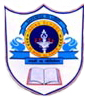                                INDIAN SCHOOL AL WADI AL KABIRHOLIDAY HOMEWORK FOR CLASS VIAll students of Class VI are required to prepare a project for holiday homework in accordance with instructions given below :TOPIC    :   ‘Save the Tiger’Write A PARAGRAPH on the topic.Give a suitable caption.Write a slogan based on awareness of the topic, ‘Save the Tiger’.The project is to be handwritten on A3 size paper.Add suitable pictures.From: MCB  -  read  < TEXT B >  ‘Living with the Beast’,  then answer the questions on :Page 56  ‘A’  -   6 QuestionsPage 57  ‘A’  -  Choose words from the box to complete these sentences  :  1 to 8Page 58         -    Words in Communication                             ‘A’  -  Match these phrasal verbs to their meanings  -  1 to 6All the above matter is to be handwritten on A3 size paper.Project and MCB ‘Text B’ to be submitted in a cover file.Only  2(two) A3 size sheets of paper (including pictures)Write your Name / Class / Section / Roll No.Submission date    :   9th August, 2015